УТВЕРЖДАЮ: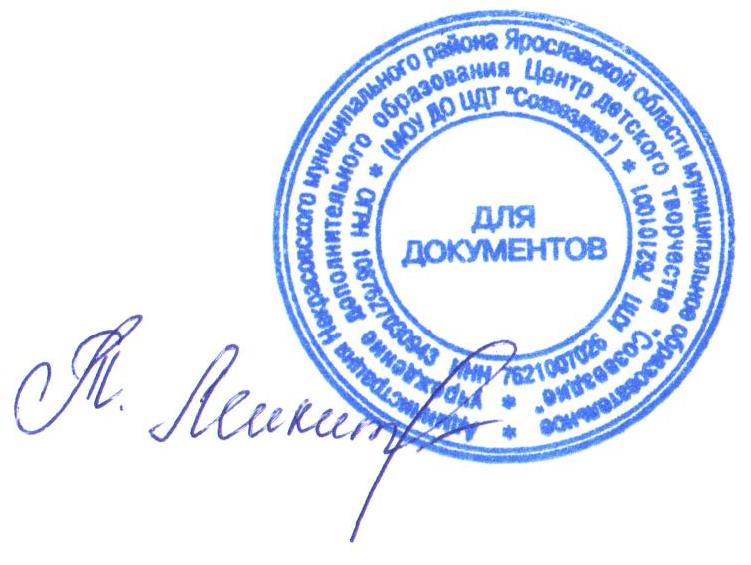 Директор МУ ДО ЦДТ «Созвездие»_____________________Т.В. Микитюкот «09» января 2017 годаПриказ МУ ДО ЦДТ «Созвездие» от 09.01.2017 года № 1/18Положение о языке образования муниципального учреждениядополнительного образования Центр детского творчества «Созвездие»рп. Некрасовское, 2017 год1. Общие положения1.1. Настоящее Положение определяет язык образования в муниципальном учреждении дополнительного образования Центр детского творчества «Созвездие» (далее Центр). 1.2. Положение разработано в соответствии с Конституцией РФ, Федеральным законом от 29.12.2012 № 273-ФЗ «Об образовании в Российской Федерации», законом РФ от 01.06.2005 № 53-ФЗ «О государственном языке Российской Федерации», уставом Центра.1.3. В соответствии со ст.14. пп.1, 3 Федерального закона от 29.12.2012 № 273-ФЗ «Об образовании в Российской Федерации» в Российской Федерации гарантируется получение образования на государственном языке Российской Федерации – русском языке, а также выбор языка обучения и воспитания в пределах возможностей, предоставляемых системой образования. 2. Язык образования2.1. Образовательная деятельность в Центре осуществляется на государственном языке (русском языке) Российской Федерации.3. Заключительные положения3.1. Изменения и дополнения, внесённые в настоящее Положение, вступают в силу в порядке, предусмотренном для Положения. 3.2. Настоящее Положение может изменяться, дополняться. С момента регистрации новой редакции Положения предыдущая редакция утрачивает силу.